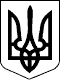 ПЕРШІ МІСЦЕВІ ВИБОРИ 
25 жовтня 2020 рокуХмельницька областьХмельницький районХмельницька міська територіальна виборча комісіяПОСТАНОВАм.Хмельницький« 17 » вересня 2020 року		09 годин 10 хвилин			№ 14Про Єдиний кошторис видатків для підготовки і проведення чергових місцевих виборівВідповідно до постанови Центральної виборчої комісії від 04 вересня 2020 року № 223 «Про внесення змін до постанови Центральної виборчої комісії від 14 серпня 2020 року № 178 “Про затвердження середніх норм видатків територіальних та дільничних виборчих комісій на підготовку та проведення місцевих виборів 25 жовтня 2020 року”, постанови Кабінету Міністрів України від 19 серпня 2020 року № 745 «Про порядок фінансування виборчих комісій під час підготовки і проведення місцевих виборів», абзаців першого та другого частини першої статті 209, абзацу першого частини першої, частини шостої статті 210 та керуючись п.8) частини другої статті 206 Виборчого Кодексу України Хмельницька міська територіальна виборча комісіяп о с т а н о в л я є:1. Скласти відповідно до середніх норм видатків Єдиний кошторис доходів і видатків Хмельницької міської територіальної виборчої комісії на підготовку і проведення перших місцевих виборів із включенням до нього власних видатків та видатків дільничних виборчих комісій.2. Затвердити Єдиний кошторис доходів і видатків Хмельницької міської територіальної виборчої комісії на підготовку і проведення перших місцевих виборів із включенням до нього власних видатків та видатків дільничних виборчих комісій у загальній сумі 6 767 985 (шість мільйонів сімсот шістдесят сім тисяч дев’ятсот вісімдесят п’ять) гривень 00 коп.3. Погодити Єдиний кошторис доходів і видатків Хмельницької міської територіальної виборчої комісії на підготовку і проведення перших місцевих виборів у загальній сумі 6 767985 (шість мільйонів сімсот шістдесят сім тисяч дев’ятсот вісімдесят п’ять) гривень 00 коп. із Хмельницьким міським головою.4. Цю постанову оприлюднити для загального ознайомлення на стенді офіційних матеріалів в Хмельницькій міській виборчій комісії та на офіційному веб-сайті Хмельницької міської ради.ГоловаХмельницької міської територіальної виборчої комісії 						В.ШведСекретарХмельницької міської територіальної виборчої комісії 						Г.ОльшевськаМ.П.